Storyboard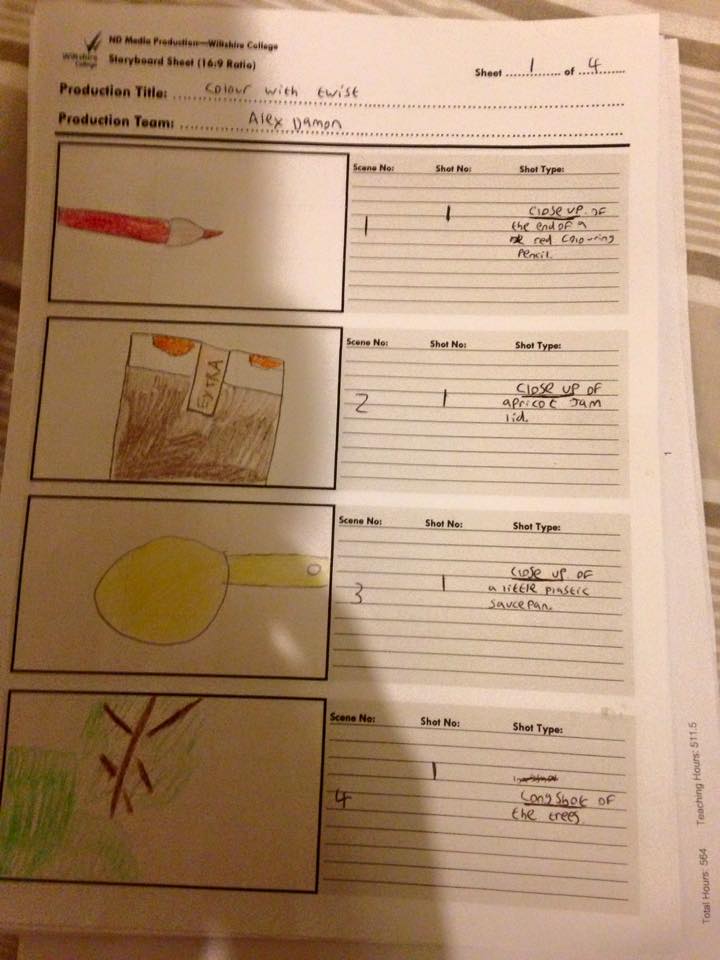 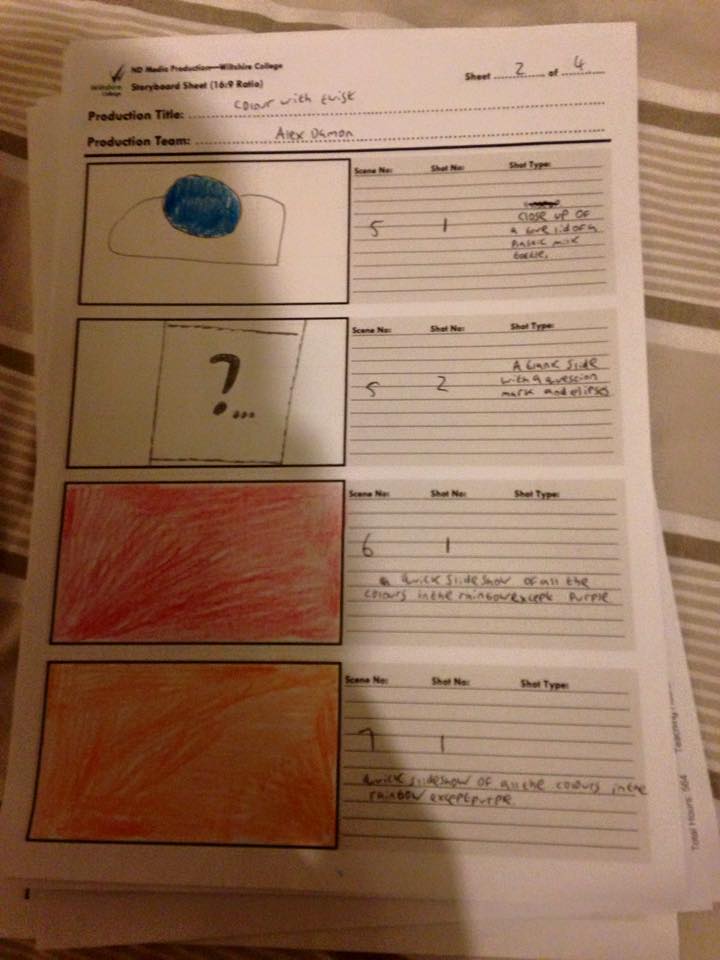 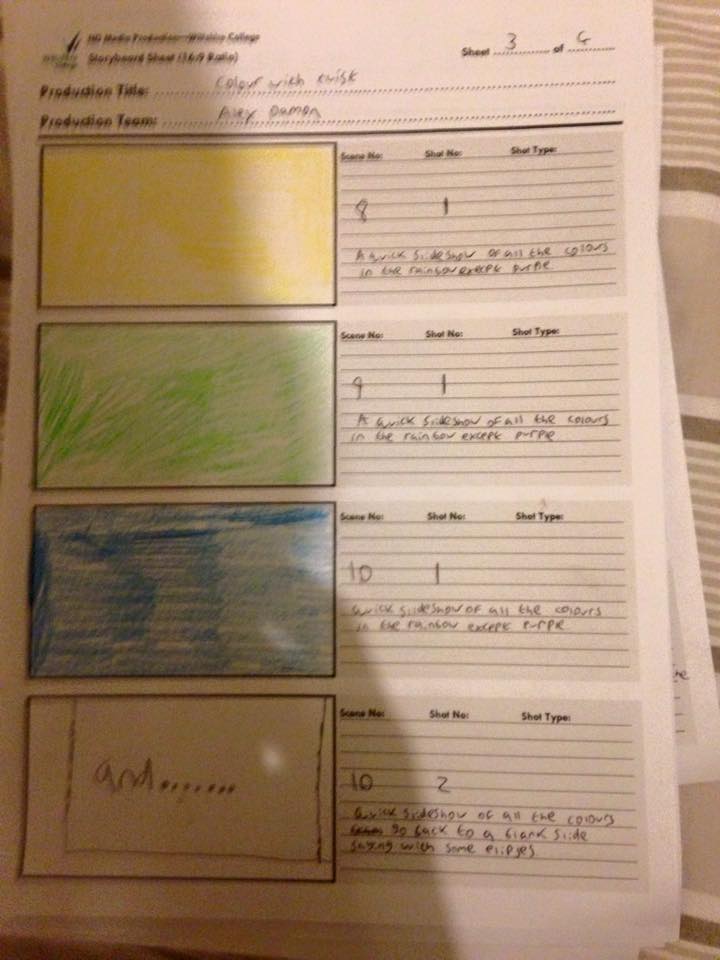 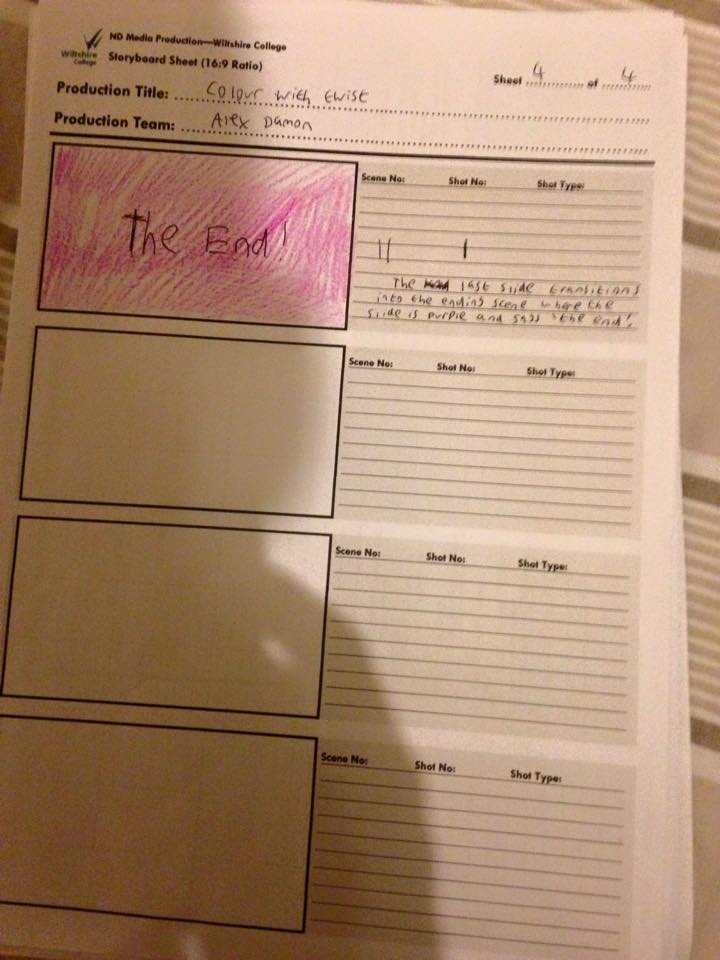 